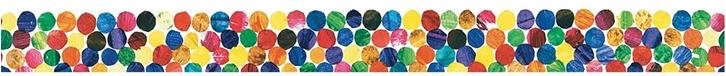 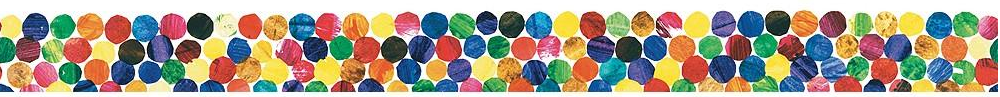 Proiect de activitateintegratăOmida mâncăcioasă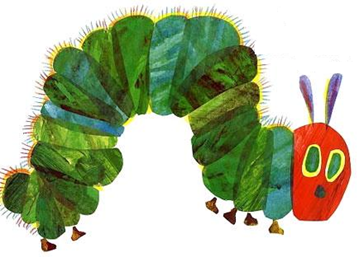 Educatoare: Vișan Ioana - AlexandraGrupa: mică AlbinuțePROIECT DIDACTICUnitatea de învăţământ : Grădiniţa Rază de Soare, TârgovişteData : 12. 12. 2018Educatoare : Vișan Ioana - AlexandraGrupa: mică AlbinuțeTema anuală de studiu : Cu ce și cum exprimăm ceea ce simțim?Tema săptămânii : Poveștile copilărieiTema zilei : Omida mâncăcioasă                                          Forma de realizare: activitate integratăTipul activităţii: mixtăComponenţa activităţii:1. ADP - Activităţi de dezvoltare personală:Rutine: Întâlnirea de dimineață: Povestea preferatăSalutul. Prezența. Calendarul naturii. Știrea zilei: Astăzi vom avea invitați  surpriză.Tranziţii: Trenulețul colorat                  Sunt omida colorată și la centrul… mă opresc îndată.2. ADE - Activităţi pe domenii experienţiale:Domeniul limbă și comunicare (DLC): Educarea limbajului: Omida mâncăcioasă, de Eric Carle Mijloc de realizare: lectura educatoareiDomeniul om și societate (DOS): Activitate practică: Omida Mijloc de realizare: lipire3. Jocuri şi activităţi didactice alese:ALA I:- Joc de rol: Hrană pentru omidă  (preparare gustări și interpretare de roluri);- Joc de masă: - Alege și potrivește (la masa luminoasă)                         - Omida (înșirare paste)- Știință: Ce a mâncat omida? (sortare imagini)ALA II:- Joc distractiv: Ștafeta omizilorScopul activității: însușirea conștientă a conținutului poveștii și redarea acestuia în succesiunea logică a evenimentelor, cu suport intuitiv;  	     -   consolidarea unor priceperi și deprinderi specifice de lucru (lipire, asamblare, îmbinare, alăturare, înșirare, practic-gospodărești).Obiective operaționale:O1 – să precizeze titlul și personajele poveștii;O2 – să formuleze propoziții corecte;O3 – să lipească propria fotografie pe corpul omizii, folosind-o ca parte dintr-un întreg;O4 – să prepare gustări pentru omidă;O5 – să potrivească ciucurii pe corpul omizii în funcţie de culoare;O6 – să înșire pastele pe sârma plușată;O7 – să introducă jetoanele cu alimentele consumate de omidă în ”burta” acesteia;O8 – să respecte regulile de joc.Metode şi procedee: povestirea, explicaţia, conversaţia, observația, exerciţiul, jocul, demonstraţia, metoda „Turul galeriei”, lucrul individual sau în grupuri mici, surpriza;Material didactic: - cutie mare de cadouri, omidă de pluș de dimensiune mare (1.5 m), cartea Omida mâncăcioasă, palete de culoare verde;-  pâine feliată, măsline, roșii, castraveți, ouă fierte, tacâmuri de unică - folosință, șorțuri de bucătărie, farfurii, tocătoare, șervețele de masă;- fotografii, lipici solid, cercuri din zăpadă artificială verde, 2 cartoane duplex, jetoane cu alimente, magneți, fluturași și omizi autocolante.- șabloane plastifiate sub formă de omidă, jetoane mici cu alimente, coli colorate cartonate;- masa luminoasă, ciucuri colorați, imagini model cu omizi colorate, paste verzi, sârmă plușată;- jetoane mari cu alimente;- recompense – medaliiDurata: 1 ziBibliografie :Omida mâncăcioasă, Eric Carle, Editura Cartea copiilor, 2009Curriculum pentru învățământul preșcolar - MECT, 2008;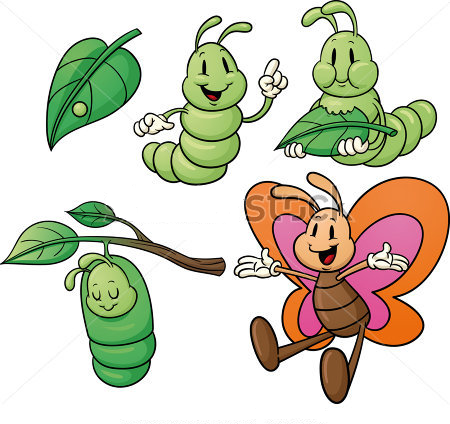 Scenariul activitățiiActivitatea debutează cu întâlnirea de dimineață, toți copiii stau pe scăunele, așezați în semicerc, asigurându-se contactul vizual între aceștia.Salutul se va desfășura prin intermediul cântecului: „Copilașii s-au trezit, bună dimineața!...,  fiecare copil ridicându-se în picioare atunci când își aude numele. Prezența. Copiii identifică colegii absenți, iar unul dintre ei se va duce la panoul de prezență pentru a le așeza fotografiile în partea de jos a acestuia. Se stabilește cum este vremea și se completează Calendarul Naturii.	În clasă își face apariția Fluturică, ținând în brațe o cutie - surpriză. La deschiderea acesteia se descoperă înăuntru o omidă mare de pluș și o carte. Fluturică îi roagă pe copii să-i găsească și lui un prieten pentru că este singur și nu are cu cine să se joace (prietena lui -  Omida nu poate zbura alături de el). Pentru a-l ajuta copiii trebuie să asculte povestea Omida mâncăcioasă și să rezolve corect sarcinile pregătite de acesta.Activităţi pe domenii experenţiale:În continuare se derulează activitatea de Educarea limbajului, în care educatoarea le citește copiilor povestea Omida mâncăcioasă.          	Povestea este expusă după următorul plan:Dintr-un oușor a ieșit o omidă mică.De luni până sâmbătă omida a mâncat diverse alimente.Pentru că a mâncat prea mult, a durut-o burtica.Duminică a mâncat doar o frunză verde și s-a simțit mai bine.Omida era acum mare și grasă.Și-a construit o căsuță numită cocon și a dormit înăuntru câteva săptămâni.Când s-a trezit și a ieșit din cocon era un fluture.Fixarea conţinutului se va face prin intermediului jocului Ridică paleta verde.Se adresează întrebări referitoare la conținutul poveștii :Cum se numește povestea? Din ce a ieșit omida cea mică? Ce a făcut omida ca  să-și astâmpere foamea?  Ce a mâncat omida în zilele...? De ce duminică a mâncat doar o frunză verde? Cum arăta omida după ce a mâncat toată săptămâna?Cum se numește căsuța omizii?Cine a ieșit din cocon după câteva săptămâni?Ce credeți că s-a întâmplat cu omida cât timp a dormit?Pentru că Fluturică  le-a pregătit copiilor și alte surprize, educatoarea le propune acestora să urce în Trenulețul colorat pentru a vizita centrele de lucru.Prin intermediul tranziției Sunt omida colorată și la centrul…mă opresc îndată!, se intuiesc materialele puse la dispoziție în centrele deschise. La sectorul ARTĂ, Domeniul Om și societate – Activitate Practică, copiii vor avea de realizat corpul omizii, folosindu-se de propriile fotografii.Etape de lucru: Vor intui materialele de lucru;Vor identifica propria fotografie;Vor lua câte un cerc verde, din zăpadă artificială;Vor lipi, cu lipici solid, fotografiile pe cercul verde;Vor așeza fotografiile pe un carton duplex, în corpul omizii, pe bază de magnet;Vor identifica jetoanele cu alimente consumate de omidă;Vor lipi câte un jeton pe cartonul duplex.Criterii de evaluare:Mânuirea corectă a materialelor de lucru;Respectarea ordinii efectuării operațiilor de lucru;Lipirea corectă, fără exces de pastă de lipit;Acuratețea lucrării și disciplina în timpul lucrului.La centrul JOC DE ROL, copiii vor interpreta rolul de bucătar unde vor pregăti gustări pentru omidă, având la dispoziție tacâmuri de unică – folosință, pâine feliată și diverse alimente. Li se reamintește că trebuie să respecte normele de igienă specifice.La centrul ȘTIINȚĂ copiii vor ʺhrăniʺ omida. Vor introduce jetoane cu alimentele consumate de omidă în burtica acesteia. (șablon omidă plastifiată)Centrul  JOC DE MASĂ se desfășoară la masa luminoasă. Copiii vor așeza ciucurii mari, colorați, peste imaginile cu omizi colorate. Vor potrivi culorile ciucurilor cu culorile din corpul omizii. De asemenea, vor înșira pastele verzi pe sârma plușată pentru a realiza corpul omizii.Înainte de a se îndrepta către sectoarele de activitate, copiii vor executa exerciții pentru încălzirea braţelor.Închiderea şi deschiderea pumnilor;Morişca;Ne spălăm pe mâini;Plouă, tună, fulgeră;Bate vântul.La final se analizează produsele din fiecare centru, copiii sunt felicitaţi pentru că l-au ajutat pe Fluturică să-și găsească un prieten de joacă. Pentru că omida a fost hrănită, în curând ea se va băga la somn iar când se va trezi va fi un frumos fluturaș, pregătit de joacă împreună cu prietenul ei.După finalizarea lucrărilor din cadrul centrelor, copiii se vor pregăti pentru programul distractiv (ALA II)Atmosfera va fi destinsă prin intermediul jocului Ștafeta omizilor – joc distractivCopiii se împart în 2 echipe, la linia de start. La semnalul educatoarei, aceștia pornesc, târându-se ca omida, câte unul, în căutarea jetoanelor mari cu alimente. Fiecare copil va găsi câte un singur jeton pe care îl va aduce înapoi la linia de start, moment în care va porni următorul copil din echipă. Câștigă echipa ai cărei copii termină primii de adus jetoanele cu alimente.La sfârșit, copiii primesc medalii.Omida mâncăcioasăde Eric CarleʺUn oușor stătea pe o frunză, în lumina lunii.Într-o duminică dimineața, când soarele răsări, cald  și zâmbitor- poc!- din oușor ieși o omidă mică.Îi era foarte foame, așa că porni degrabă să caute de mâncare.Luni găsi un măr și-l mâncă. Totuși, îi mai era foame.Marți mâncă două pere. Totuși nu se sătură.Miercuri mâncă trei prune. Tot îi mai era foame.Joi mâncă patru căpșuni. Tot nu se sătură.Vineri mâncă cinci portocale, dar tot îi era foame.Sâmbătă oare ce-a mai mâncat omida?: o prăjitură de ciocolată, o înghețată, un castravete murat, o felie de cașcaval, o bucată de salam, o acadea, o felie de plăcintă cu cireșe, un cârnat, o brioșă și o felie de pepene.       În noaptea care a urmat, pe omidă a durut-o burtica.       Veni o noua zi de duminică. Omida mâncă o frunză verde și fragedă și se simți mult mai bine.În sfârșit, nu-i mai era foame. Și, dintr-o omidă mititică, se făcuse o omidă mare și grasă.Omida își construi o căsuță, numită cocon, și se culcă înăuntru. După două săptămâni și mai bine de somn, se trezi. Făcu o gaură în cocon și, când se strecură încet afara…                    …era un minunat fluture!EVENIMENTE DIDACTICECONŢINUTUL ŞTIINŢIFICSTRATEGII DIDACTICESTRATEGII DIDACTICEEVALUARE(instrumente şi indicatori)EVENIMENTE DIDACTICECONŢINUTUL ŞTIINŢIFICMETODE ŞI PROCEDEEMIJLOACE DE ÎNVĂŢĂMÂNTEVALUARE(instrumente şi indicatori)1. Moment organizatoricSe vor asigura condiţiile necesare pentru desfăşurarea optimă a activităţii: aerisirea sălii de grupă,  amenajarea spaţiului educaţional şi pregătirea materialului didactic.Rutine: Întâlnirea de dimineaţă: Povestea preferatăSalutul: Copilaşii s-au trezit, bună dimineață..! - cântecPrezența: Ce albinuțe sunt prezente astăzi la grădiniță?Calendarul naturii: Cum este vremea astăzi?Tranziții: -  Trenulețul colorat- Sunt omida colorată și la centrul…mă opresc îndatăConversaţia Calendarul naturiiPanoul de prezențăEvaluarea deprinderilor de disciplinăObservarea comportamentului copiilorRăspunsurile copiilor2.Activitate/ discuție introductivăEducatoarea le prezintă copiilor musafirii din sala de grupă. Se va realiza prin prezentarea unei cutii de cadouri – surpriză din partea lui  Fluturică în care se află o omidă mare de pluș și o carte.ConversaţiaExplicaţiaCutiaOmida din plușCarteInvitat - FluturicăObservarea comportamentului nonverbalRăspunsurile copiilor3.Anunţarea temei şi a obiectivelorPreșcolarii sunt rugați de Fluturică să-i găsească și lui un prieten pentru că este singur și nu are cu cine să se joace. Pentru a-l ajuta pe Fluturică, copiii trebuie să asculte povestea Omida mâncăcioasă și să rezolve corect sarcinile pregătite de acesta.Se vor anunţa: tema, obiectivele şi modul de desfăşurare a activităţii.ExplicaţiaConversaţia 4.Prezentarea optimă a conținutului și dirijarea învățării Educarea limbajului:  Educatoarea le arată copiilor cartea Omida mâncăcioasă  punând accent pe copertă și autor.Despre ce credeți că este vorba în carte?Le propune acestora să asculte povestea pentru a afla cum îl pot ajuta pe Fluturică.Educatoarea citește povestea ținând cartea deschisă înspre copii, pentru ca ei să vadă imaginile.Se citește povestea integral, fără întrerupere, cu intonație corespunzătoare, rar – astfel încât copiii să-și poată imagina ceea ce ascultă.Urmează repovestirea, cu ajutorul copiilor, pe baza imaginilor din carte, respectându-se ordinea logică a evenimentelor.Se va pune accentul pe formularea propozițiilor corecte din punct de vedere gramatical Fixarea conţinutului (plan de întrebări)Educatoarea iniţiază jocul Ridică paleta verdeCopiii așezați în semicerc vor primi palete de culoare verde.Urmărind imaginile din carte, vor trebui să răspundă la întrebări, ridicând paleta verde, doar atunci când un copil răspunde corect.- Cum se numește povestea? - Omida mâncăcioasă. - Din ce a ieșit omida cea mică?       - Dintr-un oușor.- Ce a făcut omida ca  să-și astâmpere foamea? - A plecat în căutarea hranei.  - Ce a mâncat omida în zilele...?- Dintr-un măr, din 2 pere, din 3 prune, din 4 căpșuni, din 5 portocale, iar  sâmbătă: o prăjitură de ciocolată, o înghețată, un castravete murat, o felie de cașcaval, o bucată de salam, o acadea, o felie de plăcintă cu cireșe, un cârnat, o brioșă și o felie de pepene. - De ce duminică a mâncat doar o frunză verde? -  Pentru că o durea burtica. - Cum arăta omida după ce a mâncat toată săptămâna?- Era mare și grasă. - Cum se numește căsuța omizii? -Cocon.- Cine a ieșit din cocon după câteva săptămâni?       -Un fluture.Ce credeți că s-a întâmplat cu omida cât timp a dormit?- S-a transformat într-un fluture, i-au crescut aripi. ConversațiaObservațiaConversaţiaJoculCartea Omida mâncăcioasă de Eric CarlePelete de culoare verdePelete de culoare verdeCartea Omida mâncăcioasă de Eric CarleFrontală   Observarea comportamentului  copiilorRăspunsurile copiilorProba individualaAprecieri verbaleRăspunsurile copiilor5.Obținerea performanțeiEducatoarea le prezintă copiilor centrele, aceștia urcându-se în Trenulețul colorat și spunând Sunt omida colorată și la sectorul…mă opresc îndată!Activitatea practică se va desfășura integrat în centrul Artă. La acest centru de interes preșcolarii vor avea ca sarcini să-și identifice propria fotografie și să o lipească pe un suport dat, în formă de cerc.Vor așeza apoi fotografia în corpul omizii – pe bază de magnet, pe un carton duplex, contribuind astfel la formarea corpului omizii.Vor identifica apoi jetoanele cu alimentele consumate de omidă și vor lipi câte unul pe carton, lângă omidă. Toți copiii vor trece pe la acest centru deoarece omida va fi completă doar după ce aceștia vin să-și așeze fotografia în corpul acesteia. După lipirea fotografiei în corpul omizii copiii vor primi recompense – fluturași/omizi autocolante.Joc de masă: Acest centru se va desfășura la masa luminoasă. Copiii vor avea ca sarcină să potrivească ciucurii colorați pe corpul omizii în funcţie de culoare și să înșire pastele verzi pe sârma plușată pentru a realiza corpul omizii.Știință: copiii vor ʺhrăniʺ omida. Vor introduce jetoane cu alimentele consumate de omidă în burtica acesteia (șablon omidă plastifiată)Joc de rol: copiii vor interpreta rolul de bucătar, preparând gustări pentru omidă.Se fac exercițiile de încălzire a mușchilor mici ai mâinii după care educatoarea le propune copiilor să-și aleagă un centru în care ar dori să lucreze, cu specificația că se pot roti în ordinea preferințelor. Educatoarea va supraveghea activitatea în centre și îi va ajuta pe copii acolo unde este cazul.Rotația grupurilor se va face astfel încât toți copiii să participe la activitatea practică.ExplicațiaConversațiaDemonstrațiaConversațiaLucrul pe grupuriDemonstrațiaExercițiulJoculFotografii Cercuri verzi din zăpadă artificială Lipici solid Jetoane cu alimente Carton duplexFluturași/omizi autocolanteCiucuri colorațiImagini cu omizi coloratePaste verziSârmă plușatăJetoane cu alimenteȘablon omidă AlimenteTacâmuri unică - folosințăȘorțuri de bucătărieMaterialele de lucrudin sectoareProba practicăLucrul în grupuriColaborarea dintre copii pentru realizarea lucrărilorProba individualăProba practicăObservarea comportamentului  copiilorAprecieri verbale6.Asigurarea retenției și a transferuluiPentru că au rezolvat toate sarcinile date de Fluturică, acesta le-a mai pregătit copiilor o surpriză.Educatoarea le spune copiilor că urmează să se joace împreună jocul  Ștafeta omizilor.Jocul  Ștafeta omizilor Copiii se împart în 2 echipe, la linia de start. La semnalul educatoarei, aceștia pornesc, târându-se ca omida, câte unul, în căutarea jetoanelor mari cu alimente. Fiecare copil va găsi câte un singur jeton pe care îl va aduce înapoi la linia de start, moment în care va porni următorul copil din echipă. Câștigă echipa ai cărei copiii termină primii de adus jetoanele cu alimente.ConversațiaExplicațiaJoculJetoane cu alimenteObservarea comportamentului copiilor7.Încheierea activității   Sunt emise aprecieri verbale și autoaprecieri asupra modului de lucru, a comportamentului copiilor, asupra lucrărilor obținute.Copiii sunt răsplătiți cu medalii.ConversațiaExplicațiaMedaliiProdusele activitățiiAprecieri verbale